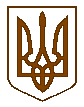 УКРАЇНАБілокриницька   сільська   радаРівненського   району    Рівненської    областіВ И К О Н А В Ч И Й       К О М І Т Е Т        РІШЕННЯвід  21  березня  2019  року                                                                        №  45                                                                Про затвердження плану  заходів цивільного захисту Білокриницької сільської радина 2019 рік Відповідно до статті 6, 27, 28 Закону України «Про місцеві державні адміністрації» Кодексу цивільного захисту України, та на виконання розпорядження голови районної державної адміністрації від 11 лютого 2019 року № 62 «Про план основних заходів цивільного захисту Рівненського району на 2019 рік», керуючись ст. 26, Закону України «Про місцеве самоврядування в Україні», виконавчий комітет Білокриницької сільської радиВИРІШИВ:Затвердити план основних заходів  цивільного стану Білокриницької сільської ради на 2019 рік,  згідно додатку 1.Виконавчому комітету сільської ради забезпечити контроль за виконанням заходів відповідно до затвердженого плану.Контроль за виконанням даного рішення покласти на заступника сільського голови з питань діяльності виконавчих органів О.Казмірчук.Сільський голова                                                                                      Т. Гончарук                             Додаток 1 до рішення                            № 45 від «21» березня 2019 р.                                                                                                                                                                                     Про затвердження плану  заходів                                                                                                                                                                                   цивільного захисту Білокриницької                                                                                                                                                                                   сільської ради на 2019 рікПЛАН ЗАХОДІВщодо усунення недоліків і порушень, виявлених державним фінансовим аудитом виконання Білокриницької сільської радиСекретар  виконкому                                                                                                    І.Захожа№п/пНайменування заходуСтрок виконанняВідповідальні за виконання12341Забезпечити розвиток загально-доступних інформаційних ресурсів,надання та оприлюднення інформації про фонд захисних споруд цивільного захисту у засобах масової інформації, на офіційних веб-сайтах, веб-сторінках органу місцевого самоврядуванняДо 25 грудняЧлени виконавчого комітету, депутати сільської ради2Уточнення переліку суб’єктів, що продовжують свою діяльність в особливий період До 15 грудня Члени виконавчого комітету, депутати сільської ради3Уточнення планів:реагування на надзвичайні ситуації;цивільного захисту на особливий період;взаємодії у разі виникнення надзвичайних ситуацій;локалізації і ліквідації наслідків аварій тощо.До 31 березня Члени виконавчого комітету, депутати сільської ради5Здійснення комплексу заходів щодо запобіганню виникненню:пожеж у лісах, на торфовищах та сільськогосподарських угіддях протягом протипожежного періодуКвітень-жовтеньЧлени виконавчого комітету, депутати сільської ради6Забезпечення здійснення заходів щодо підготовки до осінньо-зимового періодуТравень-вересеньЧлени виконавчого комітету, депутати сільської ради7Участь у проведенні штабного тренування з органами управління цивільного захисту територіальної підсистеми єдиної державної системи цивільного захисту (із залученням органів з евакуації) щодо проведення територіальної підсистеми єдиної державної системи цивільного захисту з режиму функціонування в мирний час на режим функціонування в особливий періодДо 15 грудняЧлени виконавчого комітету, депутати сільської ради8Організація та здійснення відповідно до Закону України «Про основні засади державного нагляду (контролю) у сфері господарської діяльності» місць масового відпочинку населення на водних об’єктахТравень-червеньЧлени виконавчого комітету, депутати сільської ради9Організація та проведення просвітницької роботи серед населення з питань запобігання виникненню надзвичайних ситуацій, пов’язаних з особливо небезпечними і небезпечними інфекційними захворюваннями, масовими неінфекційними захворюваннямиПротягом рокуЧлени виконавчого комітету, депутати сільської ради